На основании Федеральных законов от 06 октября 2003 г. № 131-ФЗ «Об общих принципах организации местного самоуправления в Российской Федерации», от 25.12.2008 № 273-ФЗ «О противодействии коррупции», администрация городского поселения «Путеец»постановляет:Внести в постановление администрации городского поселения «Путеец» от 30.05.2016 № 67 «О комиссии по соблюдению требований к служебному поведению муниципальных служащих и урегулированию конфликта интересов» (далее – Положение) следующие изменения: дополнить пункт 10 Положения вторым абзацем следующего содержания:«В случае рассмотрения вопроса в отношении муниципального служащего, состоящего в составе комиссии, указанный муниципальный служащий не участвует в проведении такого заседания.»;1.2. в пункте 14 Положения:1.2.1. в первом абзаце подпункта «а» слова «руководителем администрации» заменить словами «представителем нанимателя (работодателем)»;1.2.2. в первом абзаце подпункта «в» слова «руководителя администрации» заменить словами «представителя нанимателя (работодателя)»;  1.2.3. в подпункте «г» слова «руководителем администрации» заменить словами «представителем нанимателя (работодателем)»;1.3. в подпункте «б» пункта 21 Положения слова «руководителю администрации» заменить словами «представителю нанимателя (работодателю)»;1.4. подпункт «б» пункта 22 Положения изложить в новой редакции: «б) установить, что муниципальный служащий не соблюдал требования к служебному поведению и (или) требования об урегулировании конфликта интересов. В этом случае комиссия рекомендует представителю нанимателя (работодателю) привлечь муниципального служащего к установленной законом дисциплинарной ответственности.»;1.5. в подпункте «в» пункта 24 Положения слова «руководителю администрации» заменить словами «представителю нанимателя (работодателю)»;1.6. в подпункте «б» пункта 25 Положения слова «руководителю администрации» заменить словами «представителю нанимателя (работодателю)»;1.7. в подпункте «б» пункта 26 Положения слова «руководителю органа местного самоуправления» заменить словами «представителю нанимателя (работодателю)»;1.8. в подпункте «б» и «в» пункта 27 Положения слова «руководителю администрации» заменить словами «представителю нанимателя (работодателю)»;1.9. пункт 28 Положения исключить;1.10. в подпункте «б» пункта 29 Положения слова «руководителю администрации» заменить словами «представителю нанимателя (работодателю)»;1.11. пункт 31 Положения изложить в новой редакции:«31. Для исполнения решений комиссии могут быть подготовлены проекты нормативных правовых актов органа местного самоуправления, решений или поручений представителя нанимателя (работодателя), которые в установленном порядке представляются на рассмотрение представителя нанимателя (работодателя).»;1.12. в пункте 33 Положения слова «для руководителя администрации» заменить словами «для представителя нанимателя (работодателя)»;1.13. в первом абзаце пункта 36 Положения слова «руководителю органа местного самоуправления» заменить словами «представителю нанимателя (работодателю)»;1.14. в пункте 37 Положения слова «Руководитель администрации» и «руководитель органа местного самоуправления» заменить словами «представитель нанимателя (работодатель)» в соответствующем склонении;1.15. в пункте 38 Положения слова «руководителю администрации» заменить словами «представителю нанимателя (работодателю)».2. Настоящее постановление подлежит обнародованию путем размещения на официальном сайте муниципального образования городского поселения «Путеец» (https://puteec-r11.gosweb.gosuslugi.ru).3.   Настоящее постановление вступает в силу со дня обнародования.Руководитель администрации                                                      С.В. Горбунов    АДМИНИСТРАЦИЯ ГОРОДСКОГО ПОСЕЛЕНИЯ «ПУТЕЕЦ»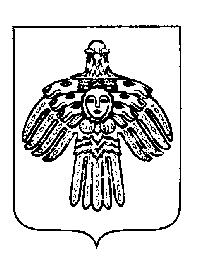 «ПУТЕЕЦ»  КАР ОВМÖДЧÖМИНСААДМИНИСТРАЦИЯ «ПУТЕЕЦ»  КАР ОВМÖДЧÖМИНСААДМИНИСТРАЦИЯ ПОСТАНОВЛЕНИЕ ШУÖМПОСТАНОВЛЕНИЕ ШУÖМПОСТАНОВЛЕНИЕ ШУÖМПОСТАНОВЛЕНИЕ ШУÖМ от «11» июля 2023 года     пгт. Путеец, г. Печора,          Республика Коми                               № 70                                  № 70   О внесении изменений в постановление администрации городского поселения «Путеец» от 30.05.2016 № 67 «О комиссии по соблюдению требований к служебному поведению муниципальных служащих и урегулированию конфликта интересов»О внесении изменений в постановление администрации городского поселения «Путеец» от 30.05.2016 № 67 «О комиссии по соблюдению требований к служебному поведению муниципальных служащих и урегулированию конфликта интересов»О внесении изменений в постановление администрации городского поселения «Путеец» от 30.05.2016 № 67 «О комиссии по соблюдению требований к служебному поведению муниципальных служащих и урегулированию конфликта интересов»О внесении изменений в постановление администрации городского поселения «Путеец» от 30.05.2016 № 67 «О комиссии по соблюдению требований к служебному поведению муниципальных служащих и урегулированию конфликта интересов»